IMAGEJ USER GUIDEImageJ is a public domain Java image processing and analysis program. It can read many image formats including TIFF, GIF, JPEG, BMP. ImageJ can display multiple spatially or temporally related images in a single window. These image sets are called stacks. The images that make up a stack are called slices.Fiji (Fiji Is Just ImageJ) is a distribution of ImageJ together with Java, Java 3D and several plugins, including the LOCI plugin required to open files generated with different microscopes. ( http://wiki.imagej.net/Fiji )Installation and maintenance of ImageJ/ FijiImageJ can be downloaded from http://imagej.nih.gov/ij/download.htmlDetails on how to install ImageJ are available at: http://imagej.nih.gov/ij/docs/install/Fiji installation is described at http://fiji.sc/wiki/index.php/Downloads The downloaded package may not contain the latest bug fixes so it is recommended to upgrade ImageJ right after a first installation. Updating IJ consists only of running Help -> Update ImageJ..., which will install the latest ij.jar in the ImageJ folder (on Linux and Windows) or inside the ImageJ.app (on Mac OSX).Installation of pluginsThe real strength of ImageJ is the vast repertoire of Plugins that extend ImageJ’s functionality beyond its basic core. The plugins are available through the Image J web site: http://imagej.nih.gov/ij/plugins/index.html.To install a plugin, you have to download it, copy it in the ImageJ/plugins/ folder, and restart Image J. All the plugins present in this folder are listed at the bottom of the Plugins menu.Open files from the microscopePlugins -> Bio-formats -> Bio-Formats importer ; then select the file to openThe window : Bio-Formats import option open, select « View stack with : Hyperstack » and the default parametersIn a new window, you can now select the image(s) you want to openthe selected images will opento change the channel, move the « c slider » to see the different z slices, move the « z slider »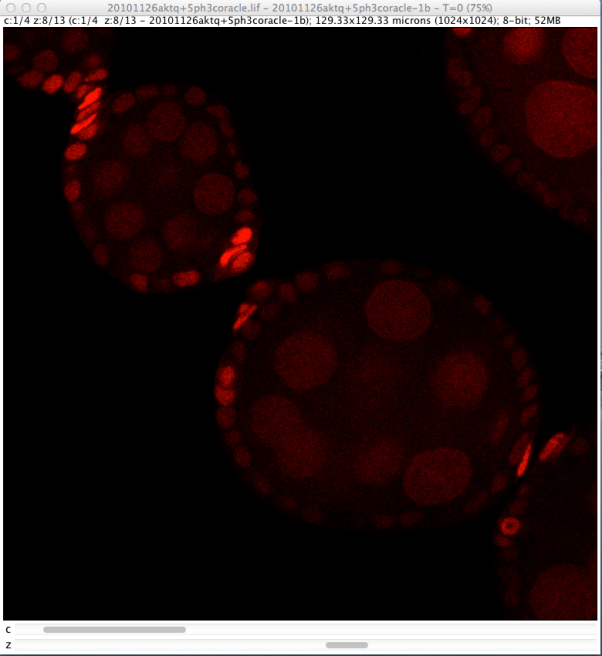 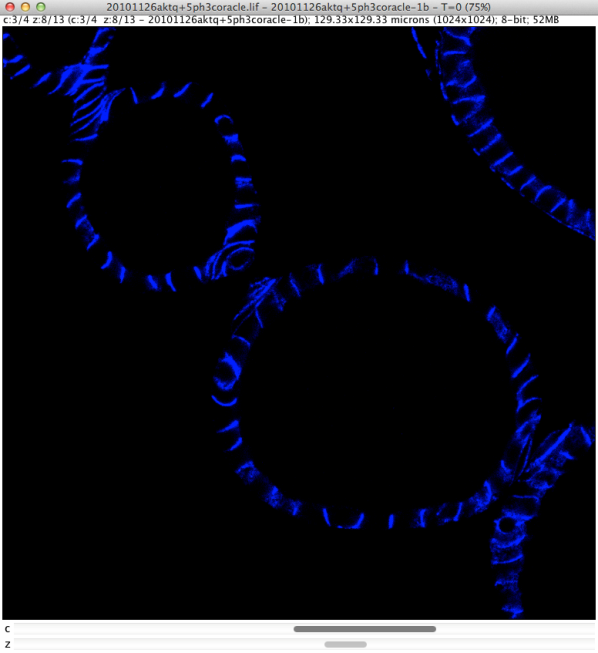 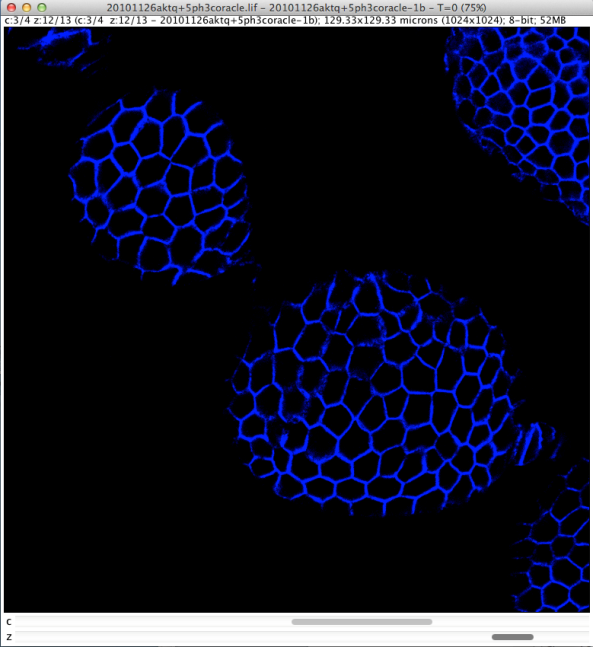 Duplicate an image / a stackSince the “undo” function does not work for stacks, it is recommended to duplicate your image before any operation: 
Image -> Duplicate…A new window will open where you can change the name, and choose which channels, slices and frames to duplicate.Convert image to binary image (threshold)To segment an image based on a threshold, you can use the function: Image -> Adjust -> Threshold…A new window will open, allowing you to manually define the thresholding values or choose an algorithm to automatically do the job.Clicking “Apply” will transform your image into a binary image (black and white) with values equal to 0 and 255.  Change the colors and make an overlayImage -> color -> channels tool 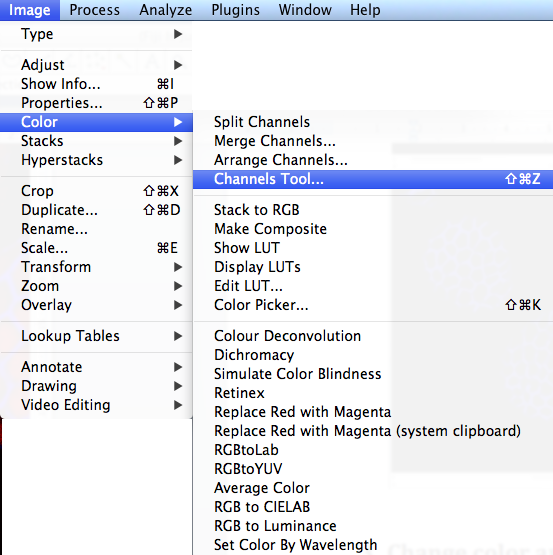 the « channels » window opens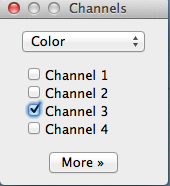 then click on « More » to select the color you want to attribute to the selected channelto make an overlay select «  composite »  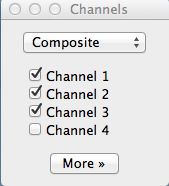 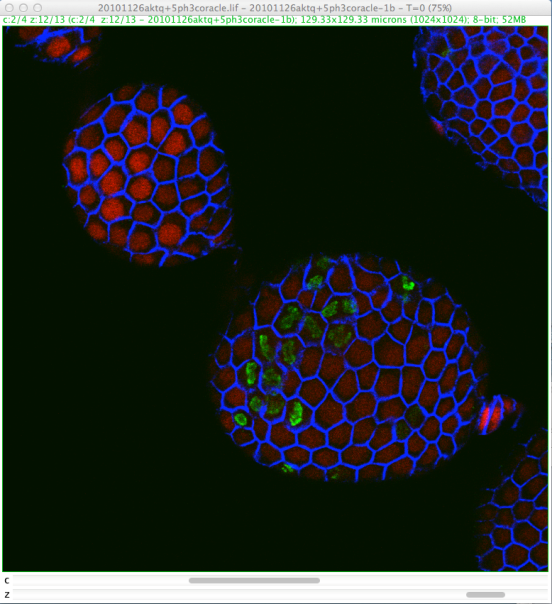 you can select or deselect a channel to make it visible or hide it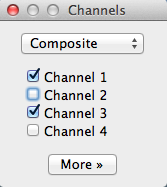 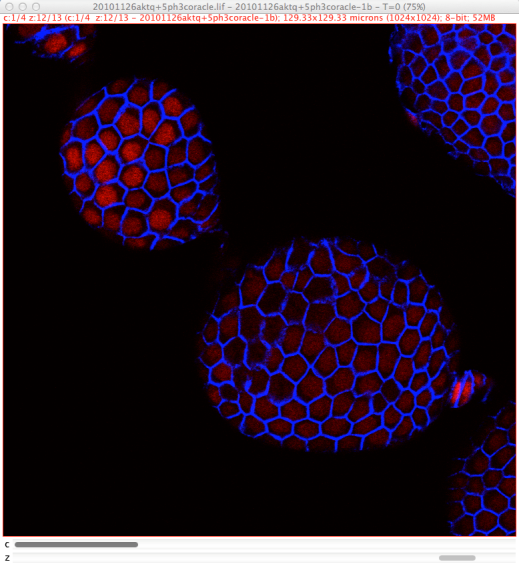 Convert to RGB (required before saving in tiff or jpeg to obtain a file with the overlay)First select the channels , then in the « channels » window, click on More >> convert to RGB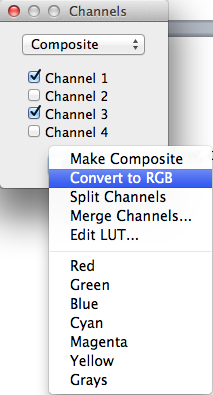 If you have several z slices, the following window appears :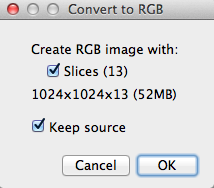 a. if “slices” is selected: you get a file with  all the slices converted in RGB b. if “slices" is not selected: you obtain a file with  only the « current » slice converted in RGB Make a projection - Image -> stack -> z project: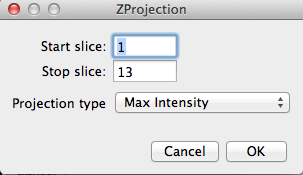 Select the first and last slices you want to include in your projection and select the type of projection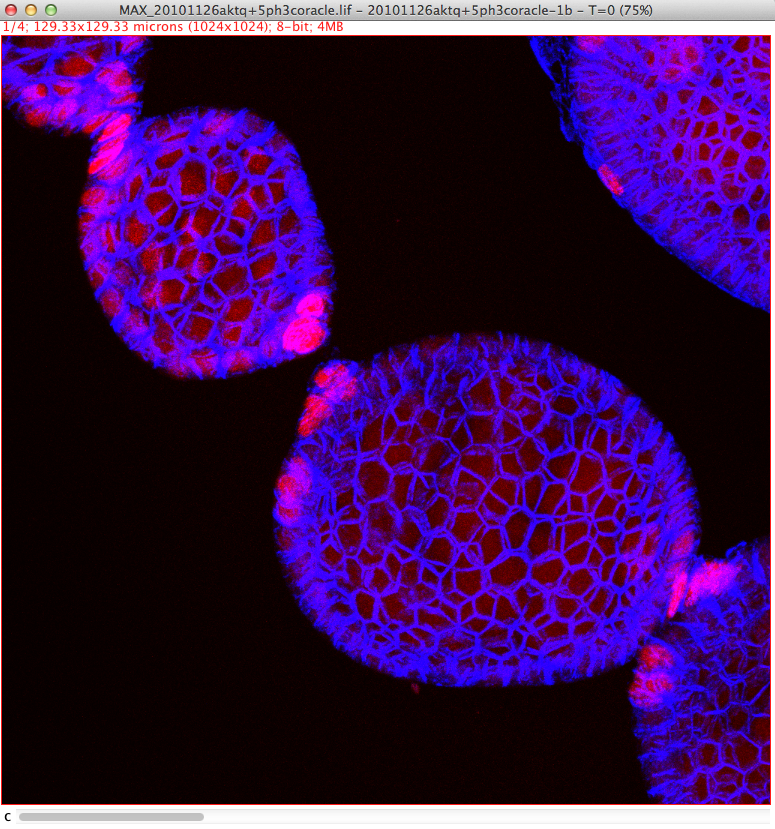 Rotation Image -> transform -> rotate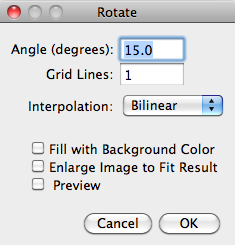 then enter the angle of rotationCrop an image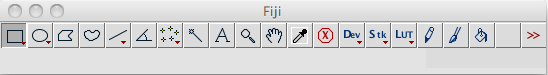 Select the rectangle tools in the toolbarDesign a rectangle around your region of interestImage -> cropAdjust brightness/contrast, levels…- Image -> adjust ->brightness/contrast or window level…Insert a scale bar- Analyze -> Tools -> Scale BarSave in different formats- File -> Save as (select your favorite format)Record a macroOpen an imagePlugins -> Macros -> Record…; a new window will appearProceed with the operations you want to record: for each one of them, a new line will be displayed in the recorder.Once you are done, you can click “create”: this will open the script editor, which will allow you to edit and save your macro.However, if your process involves hard-coded values which need to be changed for each image (e.g. the image name), you will have to modify the generated code yourself by replacing those values with variables. 